Offre d’emploi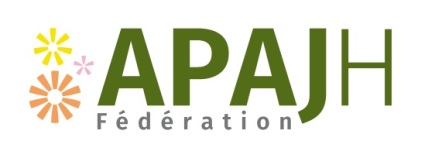 **Infirmier (ière) ** F/HDESCRIPTION DE L’ETABLISSEMENTLa Fédération APAJH, premier acteur généraliste dans le secteur du handicap, s’engage par son action militante pour une réelle société inclusive. Présente dans le débat citoyen, la Fédération APAJH intervient à tous les niveaux de l’Etat pour promouvoir ses valeurs.La Fédération APAJH fédère 92 associations sur le territoire dont tous les DOM. Elle est aussi gestionnaire de 154 structures en gestion directe employant 3600 salariés. Au total, l’APAJH gère 700 établissements et services, tous types de handicap, tous les âges de la vie.Etablissement reconstruit en 2017, le CMPR, 81 lits et 6 places d’hospitalisation de jour, propose un accompagnement auprès de personnes atteintes d’affection du système nerveux et de l’appareil locomoteur (centre de ressources pour les personnes amputées). Dans le cadre d’un CPOM 2018/2021, l’établissement dispose d’un plateau technique spécialisé doté d’une balnéothérapie, matériel robotisé du membre supérieur (Arméo power) et inférieur (Erigo pro), exosquelette en première mondiale dans le cadre d’une étude clinique, laboratoire d’analyse du mouvement (Grail System)… Ces activités d’hospitalisation se complètent de consultations spécialisées (neuro-sexualité, urodynamique, toxines botuliques, appareillage, podologie, plateforme de télémédecine…). Un projet d’hippothérapie est en cours pour le premier semestre 2019. L’établissement est certifié par la Haute Autorité de Santé V. 2014 niveau B, une nouvelle visite est programmée en mai 2019.MISSIONSFinalité du poste Assure la responsabilité de l’ensemble des soins infirmiers dispensés aux patients dont elle a la charge. Elle met en œuvre des soins infirmiers individualisés, dans le respect des règles professionnelles afin d’assurer une prestation de qualité conformément aux textes législatifs. Principales missions : - Organise les soins de son secteur dans le cadre du rôle propre et sur prescriptions médicales,- assure des soins de qualité (relevant de sa fonction) en respectant les procédures- informe le patient, les proches et les membres de l’équipe médicale et paramédicale- Gère l’inquiétude et l’angoisse des patients- est responsable du dossier de soins et en assure la gestion (logiciel Osiris)- Assure l’encadrement des stagiaires- Collabore à la mise en place des actions de projets de soins- Assiste aux formations institutionnelles et spécifique au servie- Encadre et travailles-en binôme avec les aides-soignantes- Gère les situation d’urgence- Vérifie le bon fonctionnement du matériel médical et hôtelierPROFILDiplôme : Diplôme d’Etat d’InfirmierAutres critères : Maitrise de soi, patience, capacités relationnelles, sens de l’écoute et de l’observation, discrétion sens du travail en équipe et de l’organisation, des responsabilités. Dynamisme, rigueur, assiduité, ponctualité, loyauté, disponibilité et respect des règles d’hygiène personnelles et professionnelles.RENSEIGNEMENTS ADMINISTRATIFSDate d’arrivée souhaitée : 26 octobre 2020Date limite de dépôt de candidatures : 20 octobre 2020Candidatures à adresser à : Ressources Humaines – CMPR – 63330 PIONSATPersonne à contacter pour tout renseignement sur le poste : Mme TAILLARDAT Nadine – Assistante Ressources Humaines (n.taillardat@apajh.asso.fr)Référence de l’offre : TR/63/2020.05Référence de l’offre : TR/63/2020.05Etablissement : CMPR Lieu de travail : PionsatNature du contrat de travail : CDITemps de travail : 151.67 hConvention Collective : CCN 31 octobre 1951Statut et classification : non cadre